Publicado en Sevilla el 16/05/2019 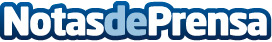 Flamenco, Ole y Derivaciones del amor de Mila mendoza, en SevillaMila Mendoza lanza su primer libro de poesía, Derivaciones del amor, en la Feria de Sevilla que se realizará en Plaza Nueva desde el día 23 de mayo hasta el 2 de junio de 2019. El día de su inauguración, el 23 de mayo, a partir de las 7:00 p.m. la autora estará firmando ejemplares para sus lectores en la Caseta 40 de exposición de la prestigiosa librería Isla de PapelDatos de contacto:Milagros MendozaPeriodistA ESCRITORA0014079695900Nota de prensa publicada en: https://www.notasdeprensa.es/flamenco-ole-y-derivaciones-del-amor-de-mila Categorias: Literatura Sociedad Andalucia http://www.notasdeprensa.es